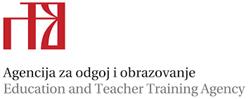 STRUČNI ISPITI ZA UČITELJE U OSNOVNIM OPĆEOBRAZOVNIM ŠKOLAMA REPUBLIKE HRVATSKE  ISPITNA POVJERENSTVA U ZAGREBU                                        Jesenski rok za osnovne škole od 1. listopada – 15. studenog 2023. Raspored pisanog dijela ispita, nastavnih sati i usmenog dijela ispita u Zagrebu:PISANI DIO STRUČNOG ISPITA održat će se 12. listopada 2023. u OŠ Izidora Kršnjavoga, Ulica Izidora Kršnjavog 2 u Zagrebu od 9:00 do 12:00 sati. Pisanom dijelu stručnog ispita sukladno prijavi ispita trebaju pristupiti: 1. Luka Hosu, Osnovna škola dr. Ante Starčevića, Zagreb2. Matea Mikić, Osnovna škola Sesvetski Kraljevec, Sesvetski KraljevecIZVOĐENJE NASTAVE I USMENI DIO STRUČNOG ISPITA:
Na nastavni sat potrebno je donijeti Dnevnik stažiranja (pristupnici koji polažu prvi put) i tri primjera pisane pripreme s priloženim notnim materijalima. Obaveza pristupnika je javiti se mentoru vezano za izvođenje nastavnog sata (potrebno je poslati e-mail u tajništvo škole gdje se polaže stručni ispit kako bi se dobio kontakt mentora).                                                       Želimo Vam sretno i uspješno polaganje stručnog ispita!Predsjednik Ispitnog povjerenstva:Marko Majstorović, prof., viši savjetnik za umjetničke školeOdjel za srednje školstvoAgencija za odgoj i obrazovanjeDonje Svetice 38, 10000 ZagrebTel. 01/ 2785 106e-mail: marko.majstorovic@azoo.hrIme i prezimePredmetDatumMjesto polaganja VrijemeMentor1.Luka HosuGlazbena kultura13. listopada 2023.OŠ Izidora Kršnjavoga, Izidora Kršnjavog 2, Zagreb, učionica broj 448:00-8:45 nastava, 9:40 usmeniDijana Rogulja Deltin, OŠ Izidora Kršnjavoga, Zagreb2.Matea MikićGlazbena kultura13. listopada 2023.OŠ Izidora Kršnjavoga, Izidora Kršnjavog 2, Zagreb, učionica broj 448:45-9:35 nastava, 9:40 usmeniDijana Rogulja Deltin, OŠ Izidora Kršnjavoga, Zagreb